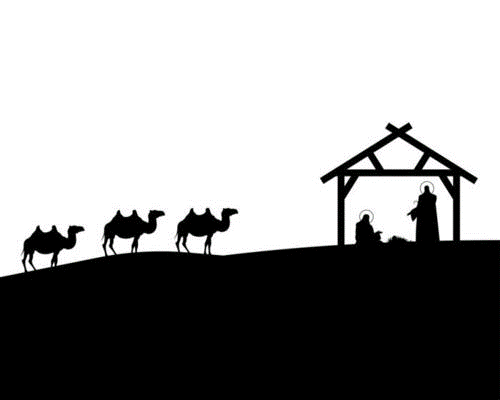 The Story of ChristmasPastor Toby  Week 4  12/18/2022The SaviorPhilippians 2:5-11Introduction: Christmas, for Jesus, meant a lot of SACRIFICE.What did Jesus sacrifice at the first Christmas?  RECOGNITION.  (Philippians 2:6-7, John 1:10-11)Instead, he embraced OBSCURITY and HUMILITY.  PRIVILEGE.  (Philippians 2:6-7)Instead, he embraced SERVANTHOOD.  SAFETY.  (Revelation 12:1-4, Matthew 2:13-16)Instead, he embraced RISK.CONTROL.  (Philippians 2:8)Instead, he embraced RISK.How should we respond to Jesus’s sacrifice?  GRATITUDE.WORSHIP.  (Philippians 2:9-11)IMITATION.  (Philippians 2:5)